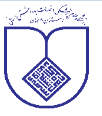 Isfahan University of medical sciences
Curriculum Vitae (CV)
Page               First Name: Fatemeh          Last Name:Mohaghegh



          RESEARCH IDs
EDUCATION AND TRAINING1995-2003 Isfahan university of Medical Sciences,General Medicine2005-2010 Isfahan University of Medical Sciences, Residency of Dermatology2013-2014 Tehran University of Medical Sciencs,dermatopathology flowship trainingCertification 2010 Obtaining dermatologic board certification as the ninth person in Iran 2014 Obtainong dermatopathologhy flowship certificationResearch (Article) 2001: MD thesis titled, "The Study of Knowledge, Attitude and Function Pregnant Women Concerning Nutrition of Pregnancy Period at Isfahan in2001", supervised by Dr Ahmad Reza zamani, Assistant Professor of Medical School of Isfahan. 2007: An article titled "Effects and Complications of Systematic Corticosteroids" coauthored with Z.Shahmoradi, Assistant Professor of Medical School of Isfahan and F.Fatemi Naeini, Assistant Professor of School of Isfahan, published in Journal of Isfahan Society of Dermatology, Vol.2, No.1, Spring Summer 2007. 2009 :An article titled, "A Comparative Study to Evaluate The Efficacy of "4% Nacetyl Glucosamine + 2% Nicotinamide" Cream Versus 4% Hydroquinone Cream In The Treatment Of Facial Melasma: A Randomized, Double-Blind, Split-Face Clinical Trial", coauthored with F.Iraji, k.Mehrpour, A.Asilian, A.H.Siadat, publish in the Journal of Cell and Tissue Research, Vol.9(1), 2009.Reviewing the article "Report Of 7 Cases Of Gorlin Syndrom And A Rare Case With Anophthalmia" for the International Journal of Dermatology An article titled , " A Case of Giant Sebaceoma ", coauthored with A.Asilian, S.Taheri, P.Rajabi, published in Iranian Journal of Dermatology, Vol.12, No.Suppl.3, Autumn 2009. An article titled " Evaluation Of Cutaneous Lesions In Workers Of Isfahan Tar Refinement Factory; A Cross-Sectional Study", coauthored with A.Asilian, Z.Shahmoradi, AH.Siadat, accepted as poster presentation during the 18th EADV congress in Berlin/Germany, October 7-10, 2009 and published in Journal of Cell and Tissue Research Vol. 11(1) ,January 2011. 2010: Residency thesis titled ,"Comparison Of Needling And NBUVB With NBUVB In The Treatment Of Vitiligo " , supervised by Dr Ali Asilian Professor of Medical School of Isfahan And Dr Gita Faghihi associated professor of Medical School of Isfahan and Published in Journal of Research in Medical Sciences , special issue, March 2012 2014:Floship thesis titled," Diagnostic concordance among dermatopathologists in basal cell carcinoma subtyping: Results of a study in a skin referral hospital in Tehran, Iran,Supervised by Dr Azita Nikoo,Associated Professor of Medical School of Tehran and published in Iranian Journal of Dermatology ,Vol.20(1),April 2017, 2018: An article titled “A case of prolonged generalized exanthematous pustulosis caused by hydroxychloroquine—Literature review” coauthored with Minoo Jelvan and Parvin Rajabi published in Clinical Case Report journal,october 2018 2019: The Study for Diagnostic Value of β-Catenin Immunohistochemistry Marker in Distinction of Aggressive and Non-Aggressive Basal Cell Carcinoma ,coauthored with Parvin Rajabi, Mitra Heydarpoor, Ahmadreza Maghsoudi Maryam Dehghani Mobarakeh published in Iranian Journal of Pathology,winter 20192019:An article titled “Levofloxacin Induced Stomatitis: A Case Report”coauthored with Atousa Hakamifard,Sarah Mousavi,Tahereh Gholipur-Shahraki published in Journal of farmaceutical care,Vol 7(1-2),August 2019 2019: :An article titled “ Muehrcke's lines in a psoriatic patient: A possible association with acitretin therapy “coauthored with Farzaneh Danesh ,published in clinical Case Report journal, October 2019 2019: An article titled “The heel amelanotic melanoma, a rare subtype of skin cancer misdiagnosed as foot ulcer: A case report “coauthored with Atousa Hakamifard, Somayeh Shabib,Amir LarkiHarchegani, Reza Eshraghi Samani ,published in International Wound Journal, March 20202020: An article titled “Acral Eruptive Syringoma: An Unusual Presentation with Misdiagnosis” coauthored with Akramsadat Amiri , Farahnaz Fatemi Naeini, Parvin Rajabi and Maryam Soltan published in Case Reports in Dermatological Medicine, January 2020 2020: : An article titled “ Evaluation of combination therapy with peeling added to minimal invasive blepharoplasty in lower eyelid rejuvenation” coauthored with Ali Asilian Mahabadi,Zabihollah Shahmoradi,Mahboobeh Talakoub, Fatemeh Mokhtari, Amir Hossein Siadat, Neda Adibi, Samaneh Mozafarpoor, Samira Kazemipour, Farzaneh Danesh,Hossein Hafezi, published in Journal of Cosmetic Dermatology, April 2020 2020: The simultaneous occurrence of lichen planopilaris and alopecia areata: A report of two cases and literature review,coauthored with Bahareh Bahrami , Mina Saber ,published in clinical Case Report journal, April 2020 2020: Isotretinoin for the treatment of facial lichen planopilaris: A new indication for an old drug, a case series study, coauthored with Mina Saber , Farahnaz Fatemi , Farzaneh Danesh,Parvin Rajabi,published in clinical Case Report journal, July 2020 2020: Cyclosporine or methotrexate, which one is more promising in the treatment of lichen planopilaris?; A comparative clinical trial, coauthored with Farahnaz Fatemi Naeini, Minoo Jelvan, Ali Asilian, Mina Saber, published in International Immunopharmacology,September 2020 2020: Necrotizing leukocytoclastic small vessel vasculitis associated with letrozole: A case report, coauthored with Bahareh Bahrami ,published in International Journal of Clinical Pharmacology and Therapeutics, August 2020 2020: Coexistence of multiple myeloma and Kaposi Sarcoma in a patient with rheumatoid arthritis, coauthored with A Amiri, M Khosravifarsani, published in Journal of Pakistan Association of Dermatologists , September 2020 2020 :Bullous Pemphigoid in a Renal Transplant Recipient, A Case Report and Review of the Literature ,coauthored with Roghaye Sadat Khalili Tembi ,published in Iranian Journal of Kidney Diseases, September 2020 2020:Giant cerebriform melanocytic nevus of the scalp: A case report,coauthord with Ali Asilian , Samin Nabavinejad, Mina Rezaei , published in clinical Case Report journal, september 2020 2020: Cyclosporine or methotrexate, which one is more promising in the treatment of lichen planopilaris?; A comparative clinical trial, coauthored with Farahnaz Fatemi Naeini, Minoo Jelvan, Ali Asilian, Mina Saber, published in International Immunopharmacology,September 2020 2021: Effectiveness of dermabrasion plus 5-fluorouracil vs suction blister in treating vitiligo: A comparative study , coauthored with Ali Asilian,Samira Kazemipour, Fatemeh Mokhtari, Fariba Iraji,Zabihollah Shahmoradi,Samaneh Mozafarpoor, Mahboobeh Talakoub, published in Dermatologic Therapy , January 2021 2021: “Follicular prominency”, a new clinical sign in lichen planopilaris: Fire under the ashes , coauthord with , Farahnaz Fatemi Naeini, Mina Saber , March 2021 2021:An article titiled “Q-switched ruby laser alone or in combination with topical flutamide for the treatment of Becker’s nevus syndrome a randomized clinical trial” coauthord with Ali Asilian Mahabadi, Zabihollah Shahmoradi,Mahboobeh Talakoub, Amir Hossein Siadat, Samaneh Mozafarpoor,Hossein Hafezi, Gita Faghihi, Mojtaba Nasimi,published in Iranian Journal of Dermatology, March 2021 2021:An article titled “Pustular psoriasis of pregnancy in early first trimester: A case report” coauthord with Hamid Galehdari,Mina Rezaie published in clinical Case Report journal, May 2021 2021: Coexistence of periorbital lichen planus pigmentosus and pemphigus vulgaris: Report of an unusual case and a rare association coauthord with Zahra Talebzadeh, Mahsa Bahraminejad,Mina Rezaei , published in clinical Case Report journal, April 2021 2021 :Oral Pulse Betamethasone, Methotrexate, and Combination Therapy to Treat Severe Alopecia Areata: A Randomized, Double blind, Placebo-controlled, Clinical Trial, coauthord with Ali Asilian, Farahnaz Fatemia, Zakiye Ganjeia, Amir Hossein Siadata, Fatemeh and Mansour Siavash , published in Iranian Journal of Pharmaceutical Research , October 2021 2021: Misdiagnosis of tinea capitis: a case report, coauthord with Zahra Talebzadeh, Mahsa Bahraminejad, published in Dermatology and Cosmetic , June 2021 2022: Case of atypical disseminated herpes zoster in a patient with COVID‐19: A diagnostic challenge in COVID era, , coauthord with P Hatami, Z Aryanian, published in clinical Case Report journal , februrary 2022 2022: Whole-transcriptome sequencing identifies postzygotic ATP2A2 mutations in a patient misdiagnosed with herpes zoster, confirming the diagnosis of very late-onset segmental Darier disease, , coauthord with Leila Youssefian ,Hassan Vahidnezhad and Jouni Uitto,Hamid Galehdari,Narjes Tavakoli, published in Experimental Dermatology,march 2022 2022: Unusual presentations of cutaneous leishmaniasis: pearls for correct diagnosis , coauthord with Parvaneh Hatami, Mina Saber, Asieh Heidari, Azadeh Zolfaghari, Mina Rezaee, Zeinab Aryanian. , published in International Journal of Dermatology, January 2022 2022: Comparison of systemic and topical isotretinoin in the treatment of facial lichen planopilaris: A randomized controlled trial ,coauthord with Mina Saber, Mahsa Bahraminejad, Farahnaz Fatemi Naeini, Gita Faghihi, Sayed Mohsen Hosseini, , published in Journal of Cosmetic Dermatology,January 2022 2022:New-onset pemphigus foliaceus following SARS-CoV-2 infection and unmasking multiple sclerosis: A case report, coauthord with Parvaneh Hatami, Arezoo Refaghat, Mohammadjavad Mehdizadeh, Zeinab Aryanian, Nessa Aghazadeh Mohandesi, Zeinab Mohseni Afshar, published in clinical Case Report journal ,June 2022 2022: Comparative study of histopathological diagnostic criteria in cutaneous lesions of lichen planus and discoid lupus erythematosus , coauthord with Parviz Deyhimi, Forouz Keshani, , Taha Mohagheghi published in Journal of Shahrekord University of Medical Sciences, 2022: Interferon α-induced lupus-like reaction in a mycosis fungoides patient: A case report, coauthord with Farahnaz Fatemi Naeini, Maral Yazdanpanah, Parvin Rajabi, Elham Tavousi Tabatabaei, , published in International journal of clinical pharmacology and therapeutics,July 2022 2022: Coexistence of cutaneous endometriosis and ovarian endometrioma: a case report coauthord with Parvaneh Hatami, Parvin Rajabi, Zeinab Aryanian , published in Journal of Medical Case Reports.July 2022 2022: Nilotinib-Induced Elephantine Psoriasis In a Patient With Chronic Myeloid Leukemia: A Rare Case Report and Literature Review ,coauthord with Seyedeh Fatemeh Sadatmadani, Zahra Malakoutikhah, Fatemeh Mohaghegh, Mohammadsaleh Peikar, Mahdi Saboktakin , published in Current Therapeutic Research,July 2022 2022: Pregnancy-triggered pemphigus vulgaris with favorable fetal outcomes: A case report, coauthord with Zabihollah Shahmoradi, Maryam Alizadeh, published in clinical Case Report journal , April 2022 2022: Congenital Panfollicular Nevus coauthord with Mina Rezaei ,Zahra Malakoutikhah, Zahra Nikyar , published in Ann Clin Med Case Rep, February 2022 2022: Acute generalized exanthematous pustulosis following treatment with remdesivir in a patient with SARS-CoV-2 infection, a case report coauthord with Parvaneh Hatami, Zeinab Aryanian, Farahnaz Fatemi, Zeinab Mohseni Afshar, published in clinical Case Report journal , 2022 2022: Radio-induced simultaneous development of squamous cell carcinoma and undifferentiated pleomorphic sarcoma of scalp coauthord with Zahra Malakutikhah.Maryam Derakhshan ,Mohammad Javad Mehdizadeh, published in clinical Case Report journal , July 2022 Book 2021:Purpura and Microvascular Occlusion , coauthord with Ali Asilian, Fariba Iraji, Farahnaz Fatemi Naeini, Gita Faghihi,Fatemeh Mokhtari, Mina Saber, Samaneh Mozafarpoor,In :Smoller B ,Bagherani N.(eds) Atlas of Dermatology and Venereology .Springer,Cham.October 2021 2012: Urticaria and Mastocytosis, coauthord with Ali Asilian, Fariba Iraji, Farahnaz Fatemi Naeini, Gita Faghihi,Fatemeh Mokhtari, Mina Saber, Samaneh Mozafarpoor,In :Smoller B ,Bagherani N.(eds) Atlas of Dermatology and Venereology .Springer,Cham.October 2021 Experience 2003-2005: General practitioner at Emergency of Borujen hospital, Chaharmahal Bakhtiari 2010-2013: Dermatologist at Shahid Rajaei hospital of Daran , Sa'ei and Ashrafi hospital of Khomeinishahr 2013-2016 : Dermatologist at Mahdieh clinic of Isfahan 2013-present: Dermatologist at Leishmania and Skin Research Center of Isfahan 2017-present:Assistant professor of Dermatology and Dermatopathology in Esfahan medical school 2017-present:Dermatologist and Dermatopathologist at Department of Dermatology in Al Zahra Hospital of EsfahanYour photo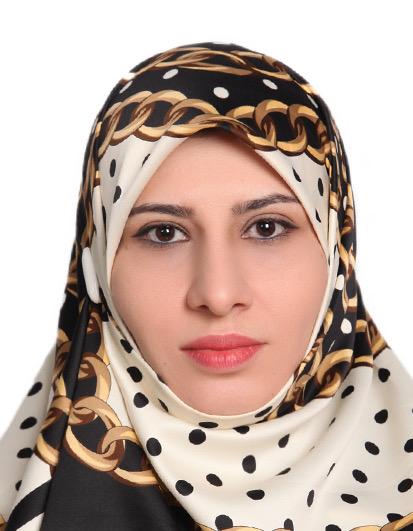 Isfahan University of medical sciences, HezarJerib.st.Isfahan University of medical sciences, HezarJerib.st.Your photoDepartmentDermatologyYour photoFacultyYour photoE-mailf.mohaghegh@med.mui.ac.irYour photoHomepageYour photoCell Phone09133050219Your photoWork PhoneYour photoPosition Titleassistant professorItemValueWeb addressORCID0000-0002-8492-2410Scopus IDResearcher IDN-1762-2018